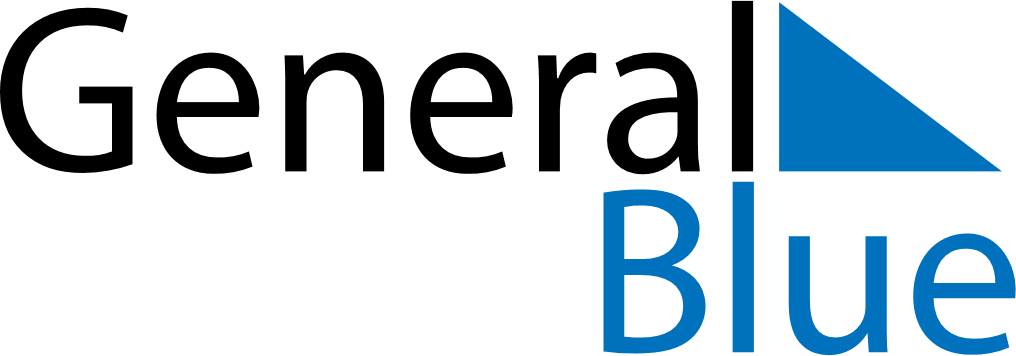 May 2030May 2030May 2030Saint HelenaSaint HelenaMONTUEWEDTHUFRISATSUN1234567891011121314151617181920212223242526Saint Helena Day2728293031